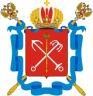 Администрация Невского района Санкт-ПетербургаГосударственное бюджетное общеобразовательное учреждениесредняя общеобразовательная школа №691 с углубленным изучением иностранных языков Невского района Санкт-Петербурга «Невская школа»193318, Санкт-Петербург, Союзный пр., д. 5, к. 2, стр. 1ДОПОЛНИТЕЛЬНАЯ ОБЩЕРАЗВИВАЮЩАЯ ПРОГРАММА
«Школа экскурсовода» Срок освоения программы: 1 годВозраст обучающихся: 11-14 летОбъём программы: 144 часа Разработчик:Дроздова Людмила Анатольевна,педагог дополнительного образованияСанкт-Петербург2023 годПояснительная запискаДополнительная общеразвивающая программа «Школа экскурсовода» разработана в соответствии с требованиями следующих нормативно-правовых актов и локальных документов:•	Федеральный закон от 29.12.2012 № 273-ФЗ «Об образовании в Российской Федерации»•	Федеральный закон от 31.07.2020 № 304-ФЗ «О внесении изменений в Федеральный закон Российской Федерации «Об образовании в Российской Федерации по вопросам воспитания»•	Приказа Министерства просвещения РФ от 27.07.2022 № 629 «Об утверждении Порядка организации и осуществления образовательной деятельности по дополнительным общеобразовательным программам»;•	Концепции развития дополнительного образования детей до 2030 года (утв. распоряжением Правительства РФ от 31.03.2022г. № 678-р); •	Распоряжения Комитета по образованию Санкт-Петербурга от 25.08.2022 № 1672-р «Об утверждении критериев оценки качества дополнительных общеразвивающих программ, реализуемых организациями, осуществляющими образовательную деятельность, и индивидуальными предпринимателями Санкт-Петербурга».Дополнительная общеразвивающая программа «Школа экскурсовода» туристско-краеведческой направленности разработана в рамках реализации Национального проекта «Образование», Федерального проекта «Успех каждого ребенка», проекта «Школа возможностей», Программы развития системы образования в Невском районе Санкт-Петербурга, Стратегии развития воспитания в Российской Федерации на период до 2025 года в государственных бюджетных образовательных учреждениях, в поддержку открытого школьного пространства "Медиагид".Данная программа разработана с использованием программы учебного курса «Теория и практика экскурсионной работы», подготовленной Столяровым Б.А. и адаптирована к работе со школьниками в дополнительном образовании.Адресат программы – дети в возрасте 11-14 лет. В объединении могут заниматься и мальчики, и девочки.Актуальность программы:В школе открыт Музейно-образовательный комплекс «ИГРРАЙ!», основой которого является школьный музей. Актуальность программы связана с необходимостью подготовки экскурсоводов школьного музея. Изучение и освоение материала Программы будет осуществляться в прямом контакте с экспозицией музея и музейными предметами (экспонатами) школьного музея. Работа с предметами музейного значения помогает детям понять исторические моменты, что формирует активный познавательный интерес у школьников к истории и культуре своего Отечества.На основе собранных документов и музейных коллекций педагог совместно с обучающимися в творческом объединении детьми находит новые темы, которые предлагаются для разработки авторской экскурсии. Таким образом, музей является образовательной средой, способствующей формированию личности гражданина, патриота, петербуржца.В образовании цель исследовательской деятельности заключается в приобретении учащимся функционального навыка исследования, как универсального способа освоения действительности, развития способности к исследовательскому типу мышления, активизации личностной позиции учащегося в образовательном процессе на основе приобретения субъективно новых знаний (т.е. самостоятельно получаемых знаний, являющихся новыми и личностно значимыми для конкретного обучающегося).Проектно-исследовательская деятельность для обучающихся имеет практическую значимость, не только в смысле личного развития, но и в смысле общественного значения (например, проведение экскурсий для посетителей музея). Интерес к истории и культурным традициям, возникающий у юных экскурсоводов в процессе освоения программы, способствует формированию внутренней культуры человека и может в дальнейшем вылиться в профессиональный интерес, подтолкнуть к дальнейшему изучению Петербурга, памятника отечественного и всемирного культурного наследия в качестве музейного сотрудника-профессионала.Воспитательная работа с учащимися выстраивается на занятиях объединения путем освоения содержания Программы и включает подготовку и участие в региональном конкурсе на звание «Лучший юный экскурсовод года». Конкурс учреждён Комитетом по образованию, проводится в рамках городской комплексной программы «Наследники великого города» и призван продемонстрировать экскурсоводческие знания, навыки и умения школьников Санкт-Петербурга. В ходе глубокого, предметного, заинтересованного, вдумчивого знакомства с историей своей семьи, края, города и страны в их целостности и единстве, при подготовке материалов к экскурсии у обучающихся формируются умения и качества проектировщиков новых музейных форм. Формирование человека с активной жизненной позицией происходит через знакомство с музейными коллекциями, экскурсоводческую деятельность, соприкосновение с историей района, города, страны. Содержание базируется на решении задач социализации школьников, их адаптации в жизни, формирования первичной профессиональной ориентации, воспитания чувства принадлежности к своей малой Родине, причастности к судьбам Отечества.Особенность программы: Курс может рассматриваться как введение в профессиональное изучение работы экскурсовода. Особенностью программы является практическая составляющая, направленная на подготовку экскурсоводов школьного музея. Приобретая знания и навыки, обучающие сразу же могут их применять при работе с посетителями школьного музея. Это позволяет обучающимся анализировать, делать выводы и вносить изменения в свою экскурсию в процессе обучения в течение всего учебного года. Цель программы: социализация и личностный рост учащихся посредством овладения знаниями и навыками экскурсионной деятельности с использованием взаимодействия со школьными музеями района, с музеями и культурными организациями города для участия в работе школьного музея.Реализация данной цели предполагает решение следующих задач: Обучающие: Способствовать освоению и совершенствованию обучающимися теоретических и практических знаний и навыков основ экскурсионной деятельности;Создавать условия для реализации интеллектуальных и творческих способностей обучающихся (участие в региональном конкурсе «Лучший юный экскурсовод года»);Формировать знания у обучающихся о музейном пространстве Санкт-Петербурга, его историческом и культурном наследии. Развивающие:Развивать навыки исследовательской работы обучающихся;Развивать способность к анализу информационных потоков;Способствовать развитию личностных характеристик: активности, самостоятельности, трудолюбия, целеустремленности, гражданственности, ответственности;Стимулировать развитие интеллекта, памяти, логики, рефлексивного мышления и др.Воспитательные: Приобщать обучающихся к национальным и общечеловеческим гуманистическим ценностям;Воспитывать культуру восприятия исторических предметов музейного значения;Воспитывать положительное отношение к творчеству;Воспитывать коммуникативные качества личности, содействовать формированию культуры общения. Планируемые результаты обучения:Личностные результаты:Формирование устойчивого познавательного интереса, готовности к обучению и саморазвитию;Развитие творческого мышления;Проявление коммуникативных качеств личности: дружелюбия, способности работать в группе;Проявление положительного отношения к национальным и общекультурным ценностям.Предметные результаты:Освоение теоретических основ экскурсионной деятельности;Умение проводить экскурсии, вести исследовательскую работу;Способность ориентироваться в музейном пространстве Санкт-Петербурга.Метапредметные результаты:Умение подбирать и анализировать источники;Умение выступать перед аудиторией;Умение организовать свое рабочее место.Организационно-педагогические условия реализации программы Язык реализации программы – русский.Форма обучения – очная.Особенности организации образовательного процесса данной программы предполагают моделирование индивидуального образовательного маршрута каждого ребёнка. Реализация программы творческого объединения возможна в условиях среднего общеобразовательного учреждения.Условия набора в коллектив и формирования группВ объединение принимаются все желающие на основании заявления от родителей, не имеющие медицинских противопоказаний. Списочный состав групп формируется с учетом вида деятельности и особенностей реализации программы. По норме наполняемости группа должна составлять не менее 15 человек.Формы организации занятий – групповые, аудиторные. Формы проведения занятийОсновная форма обучения – учебное занятие. Дополнительными формами занятий являются:семинар; игровое занятие;практическое занятие;викторина;экскурсия;конкурс.Формы организации деятельности учащихся на занятии:фронтальная (аудиторное занятие): работа педагога со всеми учащимися одновременно (беседа, показ, объяснение и т.п.);групповая: организация работы (совместные действия, общение, взаимопомощь) в малых группах, в т.ч. в парах, для выполнения определенных задач; задание выполняется таким образом, чтобы был виден вклад каждого учащегося (группы могут выполнять одинаковые или разные задания, состав группы может меняться в зависимости от цели деятельности);работа в подгруппах: одна из подгрупп на аудиторном занятии осваивает новый учебный материал, либо занимается практической деятельностью; другая подгруппа (другие подгруппы) выполняют внеаудиторные (самостоятельные) задания;Для реализации программы в полном объеме необходимо:Методическое обеспечение учебного процесса:литература по данному направлению деятельности;методические разработки;видеозаписи.Материально-техническое оснащение:просторное, хорошо освещенное помещение для занятий;отдельное место для каждого ребенка;видеозаписи,компьютер.Кадровое обеспечение программы:педагог дополнительного образования соответствующей квалификации.Особое внимание уделяется работе с родителями. Планируется проведение родительского собрания в начале года и присутствие родителей на показательных экскурсиях в конце года. В течение года проводятся индивидуальные встречи с родителями при необходимости.Учебный план для учащихся 11-14 лет
Администрация Невского района Санкт-ПетербургаГосударственное бюджетное общеобразовательное учреждениесредняя общеобразовательная школа №691 с углубленным изучением иностранных языков Невского района Санкт-Петербурга «Невская школа»193318, Санкт-Петербург, Союзный пр., д. 5, к. 2, стр. 1КАЛЕНДАРНЫЙ УЧЕБНЫЙ ГРАФИК К ДОПОЛНИТЕЛЬНОЙ ОБЩЕРАЗВИВАЮЩЕЙ ПРОГРАММЕ«Школа экскурсовода»Год обучения 2023-2024Разработчик: Дроздова Людмила Анатольевна, 
педагог дополнительного образованияАдминистрация Невского района Санкт-ПетербургаГосударственное бюджетное общеобразовательное учреждениесредняя общеобразовательная школа №691 с углубленным изучением иностранных языков Невского района Санкт-Петербурга «Невская школа»193318, Санкт-Петербург, Союзный пр., д. 5, к. 2, стр. 1РАБОЧАЯ ПРОГРАММА К ДОПОЛНИТЕЛЬНОЙ ОБЩЕРАЗВИВАЮЩЕЙ ПРОГРАММЕ «Школа экскурсовода»Год обучения 1-й                                                                                                        Разработчик: Дроздова Людмила Анатольевна, педагог дополнительного образования           Санкт-Петербург2023 годЗадачи обучения.Обучающие:Познакомить с историей возникновения и развития музеев;Познакомить с отечественными и зарубежными экскурсионными теориями и практиками;Научить составлять тексты экскурсий; Научить работать со специализированной литературой, пользоваться различными источниками; Заложить основы работы экскурсовода;Дать представление о музейном пространстве своего района, города.Развивающие:Развивать внимание, память, речь, восприятие, воображение обучающихся;Развивать любознательность;Формировать эстетические чувства;Способствовать созданию творческих работ (экскурсий и экскурсионных циклов), умению представлять результаты широкому кругу слушателей.Воспитательные:Воспитывать доброжелательное отношение друг к другу, умение сотрудничать;Воспитывать общительность, отзывчивость;Формировать положительную самооценку; Создать условия для выбора детьми нравственных ценностей;Способствовать воспитанию любви к родному краю, уважения к его истории итрадициям, воспитывать уважение к другим национальным культурам и народамразных стран.Ожидаемые результаты освоения программы обученияФормирование устойчивого познавательного интереса;Развитие творческого мышления;Проявление коммуникативных качеств личности: дружелюбия, способности работать в группе;Освоение теоретических основ экскурсоведения;Умение работать с фондами и документами музея;Способность ориентироваться в музейном пространстве района, города, страны.Содержание образовательной программыКалендарно-тематический план 1-го года обученияМетодические и оценочные материалы
Методические материалы Информационные источникиСписок литературы для учителейВ мире школьных музеев. Выпуск 1. Отв. редактор: В.П. Моисеенко. М., Центр “Школьная книга”, 2007.Восхождение к истокам. По материалам Всероссийской научно-практической конференции по актуальным проблемам школьного краеведения. Санкт-Петербург и Россия. – СПб., 2002.Город в наследство. Методико-рекомендательный указатель литературы в помощь организации краеведческой работы по программе «Юные за возрождение Петербурга».– СПб., 1997.Караневский П.И. Экскурсионная и выставочная работа. - М., 2001.Каталог школьных музеев Санкт-Петербурга. Сост. О.И. Савельева. Санкт-Петербургский городской Дворец творчества юных. – СПб., 2010.Колосов Ю.И. Школьный музей как центр формирования культуры исторического наследия учащихся. В кн.: Духовное наследие блокадного Ленинграда и современность. Аничков вестник № 20, А/О «Арсис». – СПб., 2000.Краеведческие ресурсы в информационном пространстве Санкт-Петербурга. По материалам конференции. – СПб., 2005.Маслова, С.Г. Мы входим в мир прекрасного: учеб. пособие / Маслова С.Г. Музейная педагогика в школе / под ред. Б.А. Столярова, А.Г. Бойко. – СПб., 2002. – Вып. 3. – 222 с.Музей и школа: диалог в образовательном пространстве. Вып.7.Музеи Красногвардейского района - музеи большого подвига. Сост. Спиридонова Н.Я. – СПб., 2004.Музеи Санкт-Петербурга. – СПб., 2007.Некрасова-Каратеева, О.Л. Детское творчество в музее: учеб.пособие / О.Л. Некрасова-Каратеева. – М.: Высш.шк., 2005. – 207 с.Педагоги Охты предлагают. Сост. Вакуленко Л.М. – СПб., 2003.Соколова Н.Д.; Рос. гос. пед. Ин-т им. А. И. Герцена, Рос. акад. образования. Сев.-Зап. отд-ние; Гос. Русский музей. – СПб.: СпецЛит, 2000. – 159 с.Столяров, Б.А. Основы экскурсионного дела: учеб. пособие для студентов педагогич. вузов / Столяров Б.А., Соколова Н.Д., Алексеева Н.А.– СПб., 2002.– 144 с.Школьный музей в едином образовательном пространстве. – СПб., 1999.Интернет ресурсы:http://www.museum.ru/ - Музеи Россииhttp://muzei-mira.com/muzei_sha/ - Музеи мираhttp://s-pb.in/ - Музеи Санкт-Петербургаhttp://leningradpobeda.ru/home/ - Ленинград. Победа.http://www.leningrad-spb-blokada.net/ - Ленинград. Блокада.http://mart-museum.ru/ - Март. Технологии и маркетинг для музеевhttp://www.museum.ru/rme/ - Российская музейная энциклопедияСписок литературы для обучающихся и родителейГорбачевич К., Хабло Е. Почему так названы? – СПб., 2007.Живи в веках, Победа! Сост. Н.Я. Спиридонова. – СПб., 2009.Из Охтинской летописи. Вып.4,5,6,7 . Сост. Мухина Е.М. – СПб., 2002.Костылев Р.П., Пересторонина Г.Ф. Петербургские архитектурные стили.-СПб, «Паритет», 2007.- 256 с., ил.Мемориальный ансамбль «Дорога Жизни». – СПб., 2009.Молчанов А. Реквием ленинградским детям. – СПб., 2010.Некрополь Героев Советского Союза. Сост. Н.Л. Маркина и др. – СПб., 2005.Первушина Елена. Музеи Петербурга. Большие и маленькие. Центрполиграф, 2010.Пожедаева Л.В. Война, блокада, я и другие. – СПб., 2009.Пригороды Санкт-Петербурга. Вопросы и ответы. Сборник: Учебн. пособие. - СПб, «Паритет», 2002.- 368 с., ил.Санкт-Петербург. XX век. Что? Где? Когда? Сборник.- СПб, «Паритет», 2001.- 366 с., ил.Санкт-Петербург. Занимательные вопросы и ответы. Сборник: Учебн.пособие.- СПб, «Паритет», 2002.- 272 с., ил.Оценочные материалыВходная диагностика проводится в сентябре с целью выявления первоначального уровня знаний и умений, подготовленности группы детей к восприятию информации, интереса к музеям и изучению музееведения.Формы:  собеседование;  выполнение практических и теоретических заданий педагога. Диагностика проводится с каждым ребенком индивидуально. Данные педагог заносит в информационную карту. Текущий контроль осуществляется на занятиях в течение всего учебного года для отслеживания уровня освоения учебного материала программы и развития личностных качеств учащихся. Это систематическая проверка выполнения творческих заданий, участия в совместных проектах, индивидуальная деятельность. Формы:  педагогическое наблюдение;  опрос;  беседа;  экскурсия;  конкурс. Система контроля результативностиИнформационная карта освоения учащимися образовательной программыНазвание программы: Педагог: Год обучения по программе: Вывод: __________________________________________________________________________________________________________________Диагностическая карта результативности учебно-воспитательного процессаВоспитательный компонентНазвание программы: Педагог: Год обучения по программе: Группа:Отметка + или – Вывод:_________________________________________________________________________________________________________________________________________________________________________________________________________________________________________________________________________________________________________________________________________________________________________________________ ________________________________________________________________________________________________________________________________Диагностическая карта результативности учебно-воспитательного процессаОбразовательный компонентНазвание программы: Педагог: Год обучения по программе: Группа:Отметка + или – Вывод:_________________________________________________________________________________________________________________________________________________________________________________________________________________________________________________________ПРИНЯТАРешением Педагогического совета ГБОУ школы № 691 «Невская школа»Невского района Санкт-Петербурга Протокол от ___________ № _______СОГЛАСОВАНА с учетом мнения Совета обучающихся ГБОУ школы № 691 «Невская школа»Невского района Санкт-Петербурга Протокол от ___________ № _______СОГЛАСОВАНА с учетом мнения Совета родителей ГБОУ школы № 691 «Невская школа»Невского района Санкт-Петербурга Протокол от ___________ № _______
УТВЕРЖДЕНАДиректор ГБОУ школы № 691 «Невская школа»Невского района Санкт-Петербург______________________________Приказ от ___________ № ______Уровень освоения программыПоказателиПоказателиТребования к результативности освоения программыУровень освоения программыСрок реализацииОбъем программы (в год)Требования к результативности освоения программыБазовый 1 год144 часа- Освоение прогнозируемых результатов программы; - Презентация результатов на уровне района, города№ п/пНазвание темыКоличество часовКоличество часовКоличество часовФормы контроля№ п/пНазвание темыТеория Практика Всего Формы контроля1Введение 224Входной контроль2История экскурсионной работы8-83Современные тенденции развития музейной коммуникации66124Образовательный потенциал школьного музея616225Экскурсионная деятельность как традиционная форма работы музея с посетителем4486Методика подготовки музейной экскурсии4487Методика подготовки внемузейной пешеходной экскурсии4488Работа над подготовкой экскурсии1050609Портфель экскурсовода44810Требования к экскурсоводу. Экскурсионная этика22411Итоговое занятие-22ИТОГО:5094144ПРИНЯТАРешением Педагогического совета ГБОУ школы № 691 «Невская школа»Невского района Санкт-Петербурга Протокол от ___________ № _____СОГЛАСОВАНА с учетом мнения Совета обучающихся ГБОУ школы № 691 «Невская школа»Невского района Санкт-Петербурга Протокол от ___________ № _____СОГЛАСОВАНА с учетом мнения Совета родителей ГБОУ школы № 691 «Невская школа»Невского района Санкт-Петербурга Протокол от ___________ № _____УТВЕРЖДЕНАДиректор ГБОУ школы № 691 «Невская школа»Невского района Санкт-Петербург______________________________Приказ от ___________ № _____Год обученияДата началаобучения по программеДатаокончанияобучения по программеКоличество учебныхнедельКоличество учебныхднейКоличество учебныхчасовРежим занятий1 год10.09.2023В соответствии с реализацией объёма программы36721442 раза в неделю по 2 часа (90 минут)ПРИНЯТАРешением Педагогического совета ГБОУ школы № 691 «Невская школа»Невского района Санкт-Петербурга Протокол от _____ № ___СОГЛАСОВАНА с учетом мнения Совета обучающихся ГБОУ школы № 691 «Невская школа»Невского района Санкт-Петербурга Протокол от ______ № ___СОГЛАСОВАНА с учетом мнения Совета родителей ГБОУ школы № 691 «Невская школа»Невского района Санкт-Петербурга Протокол от _____ № ___УТВЕРЖДЕНАДиректор ГБОУ школы № 691 «Невская школа»Невского района Санкт-Петербург_____________________________Приказ __________ № ______Раздел (тема):Содержание:Тема 1: ВведениеВведение.Основное содержание курса «Школа экскурсовода», цели, задачи курса. Знакомство с группой: психологические игры на знакомство. Обзорная экскурсия по школьному музею. Тема № 2: История экскурсионной работыПроцесс возникновения и развития отечественных и европейских музеев. Формирование отечественной и зарубежной теории экскурсионной работы. Экскурсионные методики Н. Романова, А. Бакушинского. Появление экскурсионных циклов с опорой на решение педагогических задач и на связь со школьными программами. Тема № 3: Современные тенденции развития музейной коммуникацииМузейная коммуникация и определение общественной роли и социальных задач музеев на современном этапе их развития. Музейная коммуникация и педагогика – проблемные аспекты взаимодействия. Основные направления развития теории музейной коммуникации. Современный музей глазами детей.Тема № 4: Образовательный потенциал школьного музеяМузейная экспозиция как образовательная среда. Вопросы взаимодействия музея и школы. Связь содержания музея со школьной программой. Специфика работы с музейной аудиторией. Формы работы с музейной аудиторией.Тема № 5: Экскурсионная деятельность как традиционная форма работы музея с посетителемМузейная экскурсия, специфика и отличительные характеристики от других форм работы с музейной аудиторией. Цели, задачи, методы экскурсионной работы. Классификация экскурсий.Тема № 6: Методика подготовки музейной экскурсииСпецифика экскурсионной работы в условиях экспозиции музеев разного профиля. Типология экскурсий. Тематика экскурсий, основные методические принципы, принципы построения зрительного ряда. Ориентация на потребности и предпочтения при посещении музея. Возможная тематика экскурсионных циклов в школьном музее.Тема № 7: Методика подготовки внемузейной пешеходной экскурсииСпецифика экскурсионной работы в условиях внешкольной среды. Классификация внемузейных пешеходных экскурсий по содержанию, месту проведения и способу передвижения. Особенности показа и восприятия экскурсионных объектов. Выбор зрительного ряда. Учёт непредвиденных ситуаций в ходе экскурсии.Тема № 8: Работа над подготовкой экскурсииОпределение цели экскурсии. Выбор темы. Работа над содержанием экскурсии (сбор материалов по теме, составление библиографии). Изучение экспонатов (для музейной экскурсии) или экскурсионных объектов (для внемузейной пешеходной экскурсии). Составление текста экскурсии и экскурсионных карточек. Проведение показательных экскурсий.Тема № 9: Портфель экскурсоводаНазначение и содержание «портфеля экскурсовода». Критерии отбора наглядных пособий. Техника и приёмы использования  «портфеля экскурсовода». Подготовка «портфеля экскурсовода».Тема № 10: Требования к экскурсоводу. Экскурсионная этикаТребования к знанию и изложению материалов экскурсии. Культура речи. Связь рассказа с показом. Требования к внешнему виду экскурсовода. Взаимоотношения с экскурсантами.Тема № 11: Итоговое занятиеПодведение итогов года. Поздравление победителей и активных участников мероприятий. Анкетирование, опрос о проделанной работе за год. Планирование деятельности на следующий годНаименование тем занятийКоличество часовКоличество часовДата занятийДата занятийНаименование тем занятийтеорияпрактикапланфактРаздел № 1: ВведениеРаздел № 1: ВведениеРаздел № 1: ВведениеРаздел № 1: ВведениеРаздел № 1: ВведениеВведение22Раздел № 2: История экскурсионной работыРаздел № 2: История экскурсионной работыРаздел № 2: История экскурсионной работыРаздел № 2: История экскурсионной работыРаздел № 2: История экскурсионной работыПроцесс возникновения и развития отечественных и европейских музеев2-Формирование теории экскурсионной работы2-Экскурсионные методики XX в.2-Появление экскурсионных циклов2-Раздел № 3: Современные тенденции развития музейной коммуникации Раздел № 3: Современные тенденции развития музейной коммуникации Раздел № 3: Современные тенденции развития музейной коммуникации Раздел № 3: Современные тенденции развития музейной коммуникации Раздел № 3: Современные тенденции развития музейной коммуникации Социальные задачи современного музея2-Связь музейной коммуникации и педагогики2-Основные направления развития теории музейной коммуникации2-Современный музей глазами детей-6Раздел № 4: Образовательный потенциал школьного музея Раздел № 4: Образовательный потенциал школьного музея Раздел № 4: Образовательный потенциал школьного музея Раздел № 4: Образовательный потенциал школьного музея Раздел № 4: Образовательный потенциал школьного музея Музейная экспозиция как образовательная среда22Специфика работы с музейной аудиторией22Формы работы с музейной аудиторией212Раздел № 5: Экскурсионная деятельность как традиционная форма работы музея с посетителем Раздел № 5: Экскурсионная деятельность как традиционная форма работы музея с посетителем Раздел № 5: Экскурсионная деятельность как традиционная форма работы музея с посетителем Раздел № 5: Экскурсионная деятельность как традиционная форма работы музея с посетителем Раздел № 5: Экскурсионная деятельность как традиционная форма работы музея с посетителем Специфика экскурсионной деятельности2-Методы экскурсионной работы11Классификация экскурсий13Раздел № 6: Методика подготовки музейной экскурсии Раздел № 6: Методика подготовки музейной экскурсии Раздел № 6: Методика подготовки музейной экскурсии Раздел № 6: Методика подготовки музейной экскурсии Раздел № 6: Методика подготовки музейной экскурсии Типология музейных экскурсий11Методические принципы подготовки музейной экскурсии11Ориентация на потребности посетителей музея11Экскурсионные циклы11Раздел № 7: Методика подготовки внемузейной пешеходной экскурсииРаздел № 7: Методика подготовки внемузейной пешеходной экскурсииРаздел № 7: Методика подготовки внемузейной пешеходной экскурсииРаздел № 7: Методика подготовки внемузейной пешеходной экскурсииРаздел № 7: Методика подготовки внемузейной пешеходной экскурсииКлассификация внемузейных пешеходных экскурсий11Особенности восприятия экскурсионных объектов11Выбор зрительного ряда11Учёт непредвиденных ситуаций в ходе экскурсии11Раздел № 8: Работа над подготовкой экскурсииРаздел № 8: Работа над подготовкой экскурсииРаздел № 8: Работа над подготовкой экскурсииРаздел № 8: Работа над подготовкой экскурсииРаздел № 8: Работа над подготовкой экскурсииВыбор темы 1-Работа с источниками. Сбор материалов к экскурсии210Изучение экспонатов или экскурсионных объектов520Составление текста экскурсии210Проведение показательной экскурсии-10Раздел № 9: Портфель экскурсовода 4-4-8Раздел № 9: Портфель экскурсовода 4-4-8Раздел № 9: Портфель экскурсовода 4-4-8Раздел № 9: Портфель экскурсовода 4-4-8Раздел № 9: Портфель экскурсовода 4-4-8Назначение и содержание «портфеля экскурсовода»1-Критерии отбора наглядных пособий1-Техника и приёмы использования  «портфеля экскурсовода»1-Подготовка «портфеля экскурсовода»14Раздел № 10: Требования к экскурсоводу. Экскурсионная этика 2-2-4Раздел № 10: Требования к экскурсоводу. Экскурсионная этика 2-2-4Раздел № 10: Требования к экскурсоводу. Экскурсионная этика 2-2-4Раздел № 10: Требования к экскурсоводу. Экскурсионная этика 2-2-4Раздел № 10: Требования к экскурсоводу. Экскурсионная этика 2-2-4Требования к знанию и изложению материалов экскурсии11Требования к внешнему виду и взаимоотношениям с экскурсантами11Раздел № 11: Итоговое занятиеРаздел № 11: Итоговое занятиеРаздел № 11: Итоговое занятиеРаздел № 11: Итоговое занятиеРаздел № 11: Итоговое занятиеИтоговое занятие-2Итого:5094№ п/пТема программыФорма занятияПриемы и методы организации образовательного процессаДидактический материал, техническое оснащение занятийФормы подведения итогов1 Введение. Беседа, практическоезанятиеСловесный, практическийНаглядные пособияБеседа, опрос2История экскурсионной работыЛекция, беседа,практическое занятиеСловесный,объяснительно-иллюстративный,наглядный,практическийНаглядные пособия,компьютер,презентация на компьютереБеседа, опрос3Современные тенденции развития музейной коммуникацииЛекция, беседа,практическое занятиеСловесный,объяснительно-иллюстративный,наглядный,практическийНаглядные пособия,компьютер,презентация на компьютереБеседа, опрос4Образовательный потенциал школьного музеяЛекция, беседа,практическое занятиеСловесный,объяснительно-иллюстративный,наглядный,практическийНаглядные пособия,компьютер,презентация на компьютереБеседа, опрос5Экскурсионная деятельность как традиционная форма работы музея с посетителемЛекция, беседа,практическое занятиеСловесный,Объяснительно-иллюстративный,наглядный,практическийУчебные пособияНаглядные пособиякомпьютер,презентация на компьютере видеозаписиНаблюдения, беседа.6Методика подготовки музейной экскурсииЛекция, беседа,практическое занятиеСловесный,объяснительно-иллюстративный,наглядный,практическийНаглядные пособия,компьютер,презентация на компьютереНаблюдения, беседа.7Методика подготовки внемузейной пешеходной экскурсииЛекция, беседа,практическое занятиеСловесный,объяснительно-иллюстративный,наглядный,практическийНаглядные пособия,компьютер,презентация на компьютереНаблюдения, беседа.8Работа над подготовкой экскурсииЛекция, беседа,практическое занятиеСловесный,объяснительно-иллюстративный,наглядный,практическийНаглядные пособия,компьютер,презентация на компьютереНаблюдения, беседа.9Портфель экскурсоводаЛекция, беседа,практическое занятиеСловесный,объяснительно-иллюстративный,наглядный,практическийНаглядные пособия,компьютер,презентация на компьютереНаблюдения, беседа.10Требования к экскурсоводу. Экскурсионная этикаЛекция, беседа,практическое занятиеСловесный,объяснительно-иллюстративный,наглядный,практическийНаглядные пособия,компьютер,презентация на компьютереНаблюдения, беседа.11Итоговое занятиеБеседапрактическийНаглядные пособияОпросЗадачиРезультаты (диагностические показатели)Формы и средства выявления и фиксации результатов (диагностические методы)Формы и средства предъявления результатовПериодичность диагностикиОбучающие:Предметные:Сформировать  начальные теоретические представления о работе экскурсоводаЗнание теоретических основ экскурсионного делапедагогическое наблюдение;опрос;практическое занятие.Участие в конкурсах, выставках, открытых занятияхВо время практической деятельности и в соответствии с планом мероприятийНаучить сравнивать предметы, коллекцииУмение проводить анализ объектов с целью выявления признаковпедагогическое наблюдение;опрос;практическое занятие.Участие в конкурсах, выставках, открытых занятияхВо время практической деятельности и в соответствии с планом мероприятийНаучить работать со специализированной литературой, пользоваться различными источникамиУмение работать с литературой и другими источникамипедагогическое наблюдение;опрос;практическое занятие.Участие в конкурсах, выставках, открытых занятияхВо время практической деятельности и в соответствии с планом мероприятийРазвивающие:Метапредметные:Развивать интерес к познавательной деятельностиУмение делать выбор, планировать деятельность, достигать результатапедагогическое наблюдение;опрос;практическое занятие.Участие в конкурсах, выставках, открытых занятияхВо время практической деятельности и в соответствии с планом мероприятийРазвивать творческие способностиРазвитие творческого мышленияпедагогическое наблюдение;опрос;практическое занятие.Участие в конкурсах, выставках, открытых занятияхВо время практической деятельности и в соответствии с планом мероприятийРазвивать способность к публичным выступлениямРазвитие памяти, владение письменной и устной речьюпедагогическое наблюдение;опрос;практическое занятие.Участие в конкурсах, выставках, открытых занятияхВо время практической деятельности и в соответствии с планом мероприятийВоспитательные:Личностные:Познакомить с музейным пространством района, города, страныПроявление патриотических чувствпедагогическое наблюдение;опрос;практическое занятие.Участие в конкурсах, выставках, открытых занятияхВо время практической деятельности и в соответствии с планом мероприятийФормировать интерес к изучению музейных предметовУважение к культурным ценностямпедагогическое наблюдение;опрос;практическое занятие.Участие в конкурсах, выставках, открытых занятияхВо время практической деятельности и в соответствии с планом мероприятийВоспитывать культуру восприятия художественных ценностейФормирование эстетического взгляда на мирпедагогическое наблюдение;опрос;практическое занятие.Участие в конкурсах, выставках, открытых занятияхВо время практической деятельности и в соответствии с планом мероприятий№ п/пФамилия, имя учащегосяПараметры результативности освоения программыПараметры результативности освоения программыПараметры результативности освоения программыПараметры результативности освоения программыПараметры результативности освоения программыПараметры результативности освоения программыПараметры результативности освоения программыПараметры результативности освоения программыПараметры результативности освоения программыПараметры результативности освоения программыРезультат за год№ п/пФамилия, имя учащегося1 полугодие1 полугодие1 полугодие1 полугодие1 полугодие2 полугодие2 полугодие2 полугодие2 полугодие2 полугодиеРезультат за год№ п/пФамилия, имя учащегосяТеорияПрактикаТворческая деятельностьСоциально-значимая деятельностьОбщая сумма балловТеорияПрактикаТворческая деятельностьСоциально-значимая деятельностьОбщая сумма балловРезультат за год1234567891011121314151 балл – низкий уровень1-4 балла – программа в целом освоена на низком уровне2 балла – средний уровень5-9 баллов – программа в целом освоена на среднем уровне3 балла – высокий уровень10-12 баллов – программа в целом освоена на высоком уровне№ п/пФИ учащегосяНачало учебного годаНачало учебного годаНачало учебного годаСередина учебного годаСередина учебного годаСередина учебного годаКонец учебного годаКонец учебного годаКонец учебного года№ п/пФИ учащегосяКультура поведенияТворческие способностиАктивность на занятияхКультура поведенияТворческие способностиАктивность на занятияхКультура поведенияТворческие способностиАктивность на занятиях123456789101112131415№ п/пФИ учащегосяНачало учебного годаНачало учебного годаНачало учебного годаНачало учебного годаСередина учебного годаСередина учебного годаСередина учебного годаСередина учебного годаКонец учебного годаКонец учебного годаКонец учебного годаКонец учебного годаУчастие в конкурсах, выставках, соревнованиях№ п/пФИ учащегосясамостоятельностьсложностьответственность качествосамостоятельностьсложностьответственность качествосамостоятельностьсложностьответственность качествоУчастие в конкурсах, выставках, соревнованиях123456789101112131415